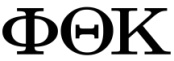 Phi Theta KappaAGENDAThursday, September 28, 2017				Sierra Hall Room 128, 3:15 PMCall to OrderIntroductionAmendments to the AgendaOld Business:NoneNew Business:Introduction to ClubICC PositionShadow PositionsAnnouncementsNext MeetingQuestionsAdjournment